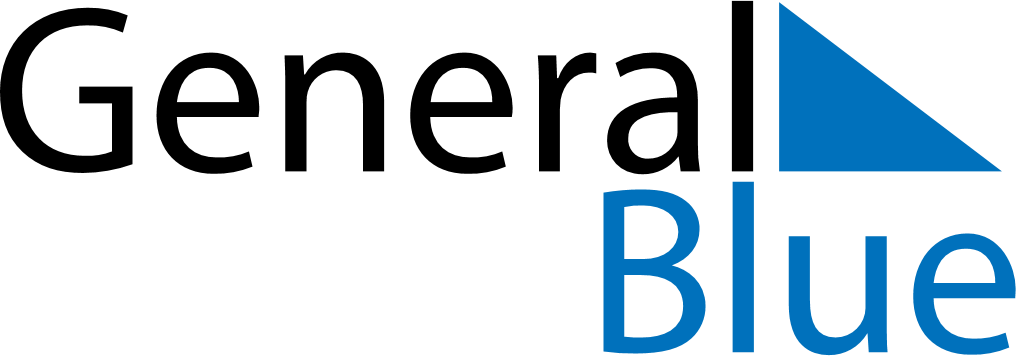 June 2024June 2024June 2024June 2024June 2024June 2024June 2024Margate, KwaZulu-Natal, South AfricaMargate, KwaZulu-Natal, South AfricaMargate, KwaZulu-Natal, South AfricaMargate, KwaZulu-Natal, South AfricaMargate, KwaZulu-Natal, South AfricaMargate, KwaZulu-Natal, South AfricaMargate, KwaZulu-Natal, South AfricaSundayMondayMondayTuesdayWednesdayThursdayFridaySaturday1Sunrise: 6:48 AMSunset: 5:04 PMDaylight: 10 hours and 16 minutes.23345678Sunrise: 6:48 AMSunset: 5:04 PMDaylight: 10 hours and 15 minutes.Sunrise: 6:49 AMSunset: 5:04 PMDaylight: 10 hours and 14 minutes.Sunrise: 6:49 AMSunset: 5:04 PMDaylight: 10 hours and 14 minutes.Sunrise: 6:49 AMSunset: 5:03 PMDaylight: 10 hours and 14 minutes.Sunrise: 6:50 AMSunset: 5:03 PMDaylight: 10 hours and 13 minutes.Sunrise: 6:50 AMSunset: 5:03 PMDaylight: 10 hours and 12 minutes.Sunrise: 6:51 AMSunset: 5:03 PMDaylight: 10 hours and 12 minutes.Sunrise: 6:51 AMSunset: 5:03 PMDaylight: 10 hours and 11 minutes.910101112131415Sunrise: 6:52 AMSunset: 5:03 PMDaylight: 10 hours and 11 minutes.Sunrise: 6:52 AMSunset: 5:03 PMDaylight: 10 hours and 10 minutes.Sunrise: 6:52 AMSunset: 5:03 PMDaylight: 10 hours and 10 minutes.Sunrise: 6:52 AMSunset: 5:03 PMDaylight: 10 hours and 10 minutes.Sunrise: 6:53 AMSunset: 5:03 PMDaylight: 10 hours and 10 minutes.Sunrise: 6:53 AMSunset: 5:03 PMDaylight: 10 hours and 9 minutes.Sunrise: 6:54 AMSunset: 5:03 PMDaylight: 10 hours and 9 minutes.Sunrise: 6:54 AMSunset: 5:03 PMDaylight: 10 hours and 9 minutes.1617171819202122Sunrise: 6:54 AMSunset: 5:03 PMDaylight: 10 hours and 9 minutes.Sunrise: 6:55 AMSunset: 5:03 PMDaylight: 10 hours and 8 minutes.Sunrise: 6:55 AMSunset: 5:03 PMDaylight: 10 hours and 8 minutes.Sunrise: 6:55 AMSunset: 5:04 PMDaylight: 10 hours and 8 minutes.Sunrise: 6:55 AMSunset: 5:04 PMDaylight: 10 hours and 8 minutes.Sunrise: 6:55 AMSunset: 5:04 PMDaylight: 10 hours and 8 minutes.Sunrise: 6:56 AMSunset: 5:04 PMDaylight: 10 hours and 8 minutes.Sunrise: 6:56 AMSunset: 5:04 PMDaylight: 10 hours and 8 minutes.2324242526272829Sunrise: 6:56 AMSunset: 5:05 PMDaylight: 10 hours and 8 minutes.Sunrise: 6:56 AMSunset: 5:05 PMDaylight: 10 hours and 8 minutes.Sunrise: 6:56 AMSunset: 5:05 PMDaylight: 10 hours and 8 minutes.Sunrise: 6:56 AMSunset: 5:05 PMDaylight: 10 hours and 8 minutes.Sunrise: 6:56 AMSunset: 5:05 PMDaylight: 10 hours and 9 minutes.Sunrise: 6:56 AMSunset: 5:06 PMDaylight: 10 hours and 9 minutes.Sunrise: 6:57 AMSunset: 5:06 PMDaylight: 10 hours and 9 minutes.Sunrise: 6:57 AMSunset: 5:06 PMDaylight: 10 hours and 9 minutes.30Sunrise: 6:57 AMSunset: 5:07 PMDaylight: 10 hours and 10 minutes.